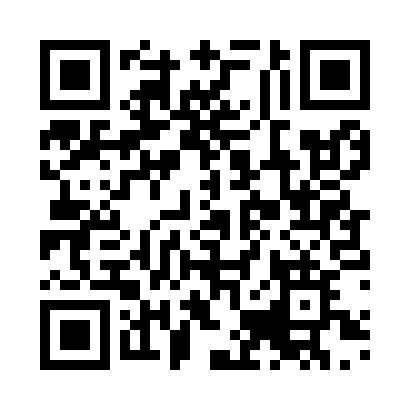 Prayer times for Wakayama, JapanWed 1 May 2024 - Fri 31 May 2024High Latitude Method: NonePrayer Calculation Method: Muslim World LeagueAsar Calculation Method: ShafiPrayer times provided by https://www.salahtimes.comDateDayFajrSunriseDhuhrAsrMaghribIsha1Wed3:375:1011:563:396:438:112Thu3:365:0911:563:396:448:123Fri3:355:0811:563:406:458:134Sat3:335:0711:563:406:468:145Sun3:325:0611:563:406:478:156Mon3:315:0511:563:406:478:167Tue3:295:0411:563:406:488:178Wed3:285:0311:563:406:498:189Thu3:275:0211:563:406:508:1910Fri3:265:0111:563:406:518:2011Sat3:255:0111:563:406:518:2112Sun3:235:0011:563:406:528:2213Mon3:224:5911:563:406:538:2414Tue3:214:5811:563:406:548:2515Wed3:204:5711:563:416:548:2616Thu3:194:5711:563:416:558:2717Fri3:184:5611:563:416:568:2818Sat3:174:5511:563:416:578:2919Sun3:164:5511:563:416:578:3020Mon3:154:5411:563:416:588:3121Tue3:144:5311:563:416:598:3222Wed3:134:5311:563:417:008:3323Thu3:124:5211:563:417:008:3424Fri3:124:5211:563:427:018:3525Sat3:114:5111:563:427:028:3626Sun3:104:5111:563:427:028:3727Mon3:094:5011:573:427:038:3828Tue3:094:5011:573:427:048:3929Wed3:084:5011:573:427:048:3930Thu3:074:4911:573:437:058:4031Fri3:074:4911:573:437:058:41